Ergebnisse Deutsche Meisterschaften in München vom 25.08. – 04.09.2022Mit der Deutschen Meisterschaft in München und Anfang Oktober in Hannover endet die Saison im Sportschießen.Bei 10m Luftpistole Damen III konnte Cornelia Fischer*** den 2.Platz mit 1076 Ringen in der Mannschaft und mit 349 Ringen den 37.Platz in der Einzelwertung erreichen. In LP Mehrkampf Herren I erreichte Daniel Clauß**** mit 349 Ringen den 43.Platz. Im Wettkampf 25m Zentralfeuerpistole erreichte Dr. Jürgen Barth** mit 502Ringen den 20.Platz und bei 50m Pistole Herren IV erreichte Dr. Jürgen Barth mit 517 Ringen den 1. Platz. Ringgleich mit drei anderen Schützen aber der besseren letzten Serie. Jens Ehnert erreichte mit 471 Ringen Platz 29.****Start für 1.BSGi zu Oelsnitz/ e.V..***Start für SV Burgstädt e.V.** Start erfolgt für Priv. SSG zu Dresden e.V.* Start erfolgt für SV Chemnitz 1990 e.V.Bei den Wettkämpfen LP- und KK-Auflage in Hannover erfolgt keine Teilnahme von Schützen des 1. Zwickauer Schützenverein 90 e.V.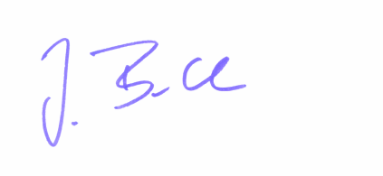 Dr. Ing. Jürgen Barth 1.Stellvertreter des 1.ZSV